INDICAÇÃO Nº 1947/2018Sugere ao Poder Executivo Municipal que verifique a possibilidade de construir canaleta na Rua São Benedito esquina com Rua Santo Expedito, no Bairro São Camilo. (Reiterando Indicação nº 6952 de 31/08/17) (D).Excelentíssimo Senhor Prefeito Municipal, Nos termos do Art. 108 do Regimento Interno desta Casa de Leis, dirijo-me a Vossa Excelência para sugerir ao setor competente que verifique a possibilidade de construir canaleta na Rua São Benedito esquina com  Rua Santo Expedito, no Bairro São Camilo. Justificativa:Fomos procurados por munícipes solicitando essa providencia, pois, as águas da chuva e das casas ficam empoçadas causando mau cheiro e favorecendo a deterioração do asfalto, gerando transtornos aos moradores.Plenário “Dr. Tancredo Neves”, em 27 de Fevereiro de 2018.José Luís Fornasari                                                  “Joi Fornasari”                                                    - Vereador -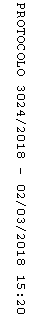 